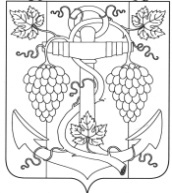 СОВЕТ ЗАПОРОЖСКОГО СЕЛЬСКОГО ПОСЕЛЕНИЯ ТЕМРЮКСКОГО РАЙОНАРЕШЕНИЕ  № 91XXV сессия                                                                                             IV  созыва29 января   2021 года		          	                                         ст-ца ЗапорожскаяОб утверждении Положений о порядке назначения и проведения собрания граждан, назначения и проведения конференции граждан (собрания делегатов), избрания делегатов в Запорожском сельском поселении Темрюкского районаНа основании статей 29, 30 Федерального закона от 06 октября 2003 года № 131-ФЗ «Об общих принципах организации местного самоуправления в Российской Федерации», Федерального закона от 20.07.2020 г. № 236-ФЗ «О внесении изменений в Федеральный закон «Об общих принципах организации местного самоуправления в Российской Федерации», Устава Запорожского сельского поселения Темрюкского района, Совет Запорожского сельского поселения Темрюкского района РЕШИЛ:Утвердить Положение о порядке назначения и проведения собрания граждан в Запорожском сельском поселении Темрюкского района согласно приложению №1 к настоящему решению.Утвердить Положение о порядке назначения и проведения конференции граждан (собрания делегатов), избрания делегатов в Запорожском сельском поселении Темрюкского района согласно приложению №2 к настоящему решению.3.   Общему отделу (Рыбина) официально опубликовать настоящее решение в официальном периодическом печатном издании газете Темрюкского района «Тамань» и официально опубликовать (разместить) на официальном сайте муниципального образования Темрюкский район, на официальном сайте Запорожского сельского поселения Темрюкского района в информационно-телекоммуникационной сети «Интернет».4. Контроль за выполнением настоящего решения возложить на начальника финансового отдела администрации Запорожского сельского поселения Темрюкского района С.Н. Кихаеву и постоянную комиссию Совета Запорожского сельского поселения Темрюкского района по вопросам экономики, бюджета, финансов, налогов и распоряжению муниципальной собственностью (Криворучко).5. Решение «Об утверждении Положений о порядке назначения и проведения собрания граждан, назначения и проведения конференции граждан (собрания делегатов), избрания делегатов в Запорожском сельском поселении Темрюкского района» вступает в силу со дня его официального опубликования (обнародования) за исключением абзаца 7 пункта 2.1 и главы 6 приложения №1, абзаца 5 пункта 1.3 приложения №2 настоящего решения, вступающих в силу не ранее 01 января 2021 года.Положение о порядке назначения и проведения собрания граждан в Запорожском сельском поселении Темрюкского районаГлава 1. Общие положения1.1. Настоящее Положение о порядке назначения и проведения собрания граждан в Запорожском сельском поселении Темрюкского района (далее по тексту - Положение) определяет порядок назначения и проведения собраний, полномочия собрания и разработано в соответствии с Конституцией Российской Федерации, федеральным законодательством и Уставом Запорожского сельского поселения Темрюкского района.1.2. Собрание граждан - это одна из форм участия населения Запорожского сельского поселения Темрюкского района в осуществлении местного самоуправления.Понятия «собрание граждан», «собрание», используемые в Положении, являются равнозначными.1.3. В собрании граждан имеют право участвовать граждане Российской Федерации, достигшие возраста 16 лет, проживающие на территории Запорожского сельского поселения Темрюкского района, а также иностранные граждане, постоянно или преимущественно проживающие на территории Запорожского сельского поселения Темрюкского района, обладающие при осуществлении местного самоуправления правами в соответствии с международными договорами Российской Федерации и федеральными законами.1.4. Расходы, связанные с подготовкой и проведением собрания граждан, осуществляются за счет средств бюджета Запорожского сельского поселения Темрюкского района. Подготовка и проведение собрания граждан для осуществления территориального общественного самоуправления может осуществляться за счет средств территориального общественного самоуправления.Глава 2. Полномочия собрания2.1. К полномочиям собрания граждан относятся:- обсуждение вопросов местного значения Запорожского сельского поселения Темрюкского района;- информирование населения о деятельности органов местного самоуправления сельского поселения, их должностных лиц;- принятие обращений к органам местного самоуправления сельского поселения, их должностным лицам;- избрание лиц, уполномоченных представлять собрание граждан во взаимоотношениях с органами местного самоуправления сельского поселения, их должностными лицами;- осуществление территориального общественного самоуправления;- обсуждение вопросов внесения инициативных проектов и их рассмотрение.2.2. В случае, когда предлагаемый к рассмотрению вопрос (вопросы) затрагивает интересы двух и более муниципальных образований, входящих в состав сельского поселения, полномочия собрания могут осуществляться конференцией граждан (собранием делегатов), проводимой в порядке, установленном настоящим Положением и Положением о порядке назначения и проведения конференции граждан (собрания делегатов), избрания делегатов на в Запорожском сельском поселении Темрюкского района.Глава 3. Инициатива проведения собрания3.1. Собрание граждан может проводиться по инициативе Совета, главы, населения Запорожского сельского поселения Темрюкского района.3.2. Проведение собрания граждан по инициативе Совета или главы Запорожского сельского поселения Темрюкского района назначается соответственно решением Совета Запорожского сельского поселения Темрюкского района либо постановлением администрации Запорожского сельского поселения Темрюкского района (далее по тексту - постановлением Администрации).3.3. Собрание граждан, проводимое по инициативе населения района, назначается Советом Запорожского сельского поселения Темрюкского района.3.4. Организатором собрания граждан могут выступить один или несколько граждан Российской Федерации, достигших возраста 16 лет.3.5. Организатор собрания граждан обязан подать в Совет Запорожского сельского поселения Темрюкского района уведомление о проведении собрания граждан в письменной форме.3.6. В уведомлении о проведении собрания граждан указываются:1) цель собрания граждан;2) место проведения собрания;3) дата, время начала и окончания собрания граждан;4) предполагаемое количество участников собрания граждан;5) формы и методы обеспечения организатором собрания граждан общественного порядка, организации медицинской помощи, намерение использовать звукоусиливающие технические средства при проведении собрания граждан;6) фамилия, имя, отчество организатора собрания граждан, сведения о его месте жительства или пребывания и номер телефона;7) фамилии, имена и отчества лиц, уполномоченных организатором собрания граждан выполнять распорядительные функции по организации и проведению собрания граждан;8) дата подачи уведомления о проведении собрания граждан.Уведомление о проведении собрания граждан подписывается организатором собрания граждан и лицами, уполномоченными организатором собрания граждан выполнять распорядительные функции по организации и проведению собрания граждан.3.7. Решение о назначении собрания граждан принимается Советом Запорожского сельского поселения Темрюкского района в течение 15 дней со дня поступления в Совет Запорожского сельского поселения Темрюкского района уведомления о проведении собрания граждан.3.8. В случае если на собрание граждан, проводимое по инициативе населения Запорожского сельского поселения Темрюкского района, выносится заслушивание информации о деятельности органов местного самоуправления района, их должностных лиц при принятии Советом Запорожского сельского поселения Темрюкского района решения о назначении проведения собрания граждан во внимание принимается график выездных и плановых встреч главы Запорожского сельского поселения Темрюкского района с жителями указанного сельского поселения.3.9. В решении Совета Запорожского сельского поселения Темрюкского района, постановлении Администрации о проведении собрания устанавливается дата, время, место проведения, вопрос (вопросы), выносимый на рассмотрение, предполагаемое количество участников собрания, а также ответственное лицо (лица, но не более 3 человек) за подготовку и проведение собрания, населенный пункт (населенные пункты), жители которого будут участвовать в собрании, численность граждан, проживающих в этом населенном пункте (населенных пунктах).3.10. В случае, если собрание проводится по инициативе населения Запорожского сельского поселения Темрюкского района, ответственными лицами назначаются организаторы собрания.3.11. Решение Совета Запорожского сельского поселения Темрюкского района, постановление Администрации о проведении собрания граждан принимается не позднее чем за 7 дней до дня проведения собрания и доводится до жителей через средства массовой информации, информационные стенды, установленные в сельских поселениях района, а также иными общедоступными способами в течение 5 дней с момента принятия решения.Глава 4. Порядок проведения собрания4.1. Собрание открывает глава Запорожского сельского поселения Темрюкского района, на территории которого проводится собрание, или один из организаторов собрания.4.2. Для ведения собрания избирается президиум в количестве от трех до десяти человек, из числа которых выбирают председательствующего и секретаря.4.3. Для подсчета голосов при вынесении вопросов на голосование выбирается счетная комиссия в количестве от 2 до 4 человек из присутствующих на собрании граждан.4.4. Выборы президиума, утверждение повестки и регламента проведения собрания граждан производится большинством голосов от присутствующих на собрании граждан.4.5. Предложения по составу президиума, счетной комиссии, проект регламента проведения собрания готовит ответственное лицо за подготовку и проведение собрания.4.6. Секретарем собрания граждан ведется протокол.4.7. Ответственный за подготовку и проведение собрания обеспечивает регистрацию количественного состава граждан.4.8. Решения принимаются большинством голосов от присутствующих на собрании открытым голосованием. Решения оформляются протокольно.Глава 5. Итоги собрания5.1. В протоколе указываются дата, время, место проведения собрания, повестка, количество присутствующих граждан, состав президиума, состав счетной комиссии, представители органов местного самоуправления района, содержание выступлений, результаты голосования, принятые решения, сведения о председательствующем и секретаре собрания. Протокол собрания оформляется секретарем собрания в течение 5 рабочих дней со дня проведения собрания.5.2. Протокол собрания граждан подписывается председательствующим и секретарем собрания и направляется в орган местного самоуправления, назначивший его проведение.5.3. Итоги собрания граждан подлежат официальному опубликованию (обнародованию) в средствах массовой информации или размещению на официальном сайте администрации Запорожского сельского поселения Темрюкского района в информационно-телекоммуникационной сети «Интернет» в течение 15 дней с даты проведения собрания граждан.5.4. Материалы собрания граждан сдаются на хранение в соответствующий орган администрации Запорожского сельского поселения Темрюкского района, ведающий вопросами архивного дела в соответствии с законодательством Российской Федерации.Глава 6. Порядок назначения и проведения собрания граждан в целях рассмотрения и обсуждения вопросов внесения инициативных проектов6.1. В целях рассмотрения и обсуждения инициативных проектов собрание граждан назначается и проводится в соответствии с настоящим Положением, с учетом особенностей, установленных настоящей главой.6.2. Организатором собрания граждан по обсуждению вопроса внесения инициативных проектов вправе выступить инициаторы инициативных проектов: физические, юридические лица, соответствующие требованиям, установленным Федеральным законом от 06 октября 2003 года № 131-ФЗ «Об общих принципах организации местного самоуправления в Российской Федерации» а также Порядком выдвижения, внесения, обсуждения, рассмотрения инициативных проектов, а также проведения их конкурсного отбора в Запорожском сельском поселении Темрюкского района, утвержденным решением Совета сельского поселения.6.3. При подаче уведомления о проведении собрания граждан, кроме сведений, установленных пунктом 3.6 главы 3 настоящего Положения, в уведомлении о проведении собрания граждан также указывается наименование инициативного проекта, часть территории Запорожского сельского поселения Темрюкского района, на которой может реализовываться инициативный проект, а также решение Совета Запорожского сельского поселения Темрюкского района, которым определена данная территория.6.4. Протокол собрания граждан вместе с инициативным проектом направляется в отраслевой (функциональный) орган администрации Запорожского сельского поселения Темрюкского района, ответственный за организацию работы по рассмотрению инициативных проектов, а также проведению их конкурсного отбора в Запорожском сельском поселении Темрюкского района в соответствии с порядком выдвижения, внесения, обсуждения, рассмотрения инициативных проектов, а также проведения их конкурсного отбора в Запорожском сельском поселении Темрюкского района. Глава Запорожского сельского поселенияТемрюкского района                                                                    Н.Г.Колодина Положения о порядке назначения и проведения конференции граждан (собрания делегатов), избрания делегатов в Запорожском сельском поселении Темрюкского районаГлава 1. Общие положения1.1. Настоящее Положение о порядке назначения и проведения конференции граждан (собрания делегатов), избрания делегатов в Запорожском сельском поселении Темрюкского района (далее по тексту - Положение) разработано в соответствии с Конституцией Российской Федерации, федеральным законодательством, и Уставом Запорожского сельского поселения Темрюкского района.1.2. Конференция граждан (собрание делегатов) (далее по тексту - конференция) - это одна из форм участия населения Запорожского сельского поселения Темрюкского района в осуществлении местного самоуправления.Конференция проводится в случае, когда предлагаемый к рассмотрению вопрос (вопросы) затрагивает интересы двух и более сельских поселений, входящих в состав района, (далее - поселения).1.3. Участвовать в конференции имеют право граждане Российской Федерации, достигшие возраста 16 лет, проживающие на территории Запорожского сельского поселения Темрюкского района, а также иностранные граждане, постоянно или преимущественно проживающие на территории Запорожского сельского поселения Темрюкского района, обладающие при осуществлении местного самоуправления правами в соответствии с международными договорами Российской Федерации и федеральными законами, избранные на собраниях граждан поселения.1.4. К полномочиям конференции относятся:- обсуждение вопросов местного значения сельского поселения;- заслушивание информации о деятельности органов и должностных лиц местного самоуправления сельского поселения;- принятие обращений к органам местного самоуправления сельского поселения, их должностным лицам.- обсуждение вопросов внесения инициативных проектов и их рассмотрение.1.5. Расходы, связанные с подготовкой и проведением конференций по инициативе органов местного самоуправления сельского поселения, осуществляются за счет средств бюджета сельского поселения.1.6. Настоящее Положение не распространяется на назначение и проведение конференций граждан, избрание делегатов в целях осуществления территориального общественного самоуправления в Запорожском сельском поселении Темрюкского района.Глава 2. Инициатива проведения конференции2.1. Конференция может проводиться по инициативе Совета, главы либо населения Запорожского сельского поселения Темрюкского района.2.2. Проведение конференции по инициативе Совета или главы Запорожского сельского поселения Темрюкского района назначается соответственно решением либо постановлением о проведении конференции.2.3. Решение о проведении конференции по инициативе населения района принимается на собрании граждан и оформляется протоколом. На собрании граждан формируется инициативная группа, членами которой могут быть граждане Российской Федерации, проживающие на территории района, достигшие возраста 16 лет. Численность инициативной группы должна быть не менее 5 человек.2.4. В решении или постановлении о проведении конференции устанавливается дата, время, место проведения, повестка, норма представительства, перечень поселений, населенных пунктов, участвующих в конференции. Один делегат может представлять не менее 30 и не более 300 человек.2.5. Решение Совета Запорожского сельского поселения Темрюкского района, решение собрания граждан, постановление Администрации принимается не позднее чем за 45 дней до дня проведения конференции и доводится до жителей через средства массовой информации, информационные стенды, установленные в сельских поселениях района, а также иными общедоступными способами в течение 5 дней с момента принятия решения.2.6. Подготовку и проведение конференции, назначенной Советом или главой Запорожского сельского поселения Темрюкского района, осуществляют по поручению председателя Совета или главы Запорожского сельского поселения Темрюкского района аппарат Совета Запорожского сельского поселения Темрюкского района или отраслевой орган администрации Запорожского сельского поселения Темрюкского района соответственно.2.7. В случае принятия решения о проведении конференции на собрании граждан, подготовку и проведение конференции осуществляет инициативная группа.2.8. На конференцию, проводимую по инициативе населения Запорожского сельского поселения Темрюкского района, в обязательном порядке, приглашаются представитель Совета Запорожского сельского поселения Темрюкского района и администрации Запорожского сельского поселения Темрюкского района. Инициативная группа граждан направляет председателю Совета, главе Запорожского сельского поселения Темрюкского района уведомление о назначении конференции, в котором должны быть указаны:- вопрос (вопросы), выносимый на конференцию, с обоснованием необходимости его рассмотрения;- дата, время и место проведения конференции;- поселения, населенные пункты, население которых будет принимать участие в конференции;- предполагаемое количество участников конференции.Уведомление подписывается председательствующим и секретарем собрания граждан, на котором принималось решение о проведении конференции.Глава 3. Порядок избрания делегатов3.1. Избрание делегатов на конференцию проводится на собраниях граждан в сельских поселениях, проводимых в порядке, установленном положением о порядке назначения и проведения собраний граждан на территории Запорожского сельского поселения Темрюкского района.Количество избранных делегатов должно соответствовать утвержденной норме представительства.3.2. Собрание считается правомочным, если в нем приняли участие более половины граждан, от количества которых избирается делегат в соответствии с нормой представительства.3.3. Делегат считается избранным, если за него проголосовало более половины от числа присутствующих граждан на собрании.3.4. Если выдвинуто несколько кандидатов в делегаты, то избранным считается кандидат, набравший наибольшее число голосов от числа принявших участие в голосовании.3.5. Протокол собрания с принятым решением об избрании делегата (делегатов) направляется инициатору проведения конференции не позднее, чем за 10 дней до дня проведения конференции.3.6. В протоколе собрания граждан об избрании делегата (делегатов) на конференцию должны быть указаны фамилия, имя отчество, дата рождения, место жительства, а также срок на который избран делегат (но не более чем на 3 года).Полномочия делегата конференции начинаются с момента его избрания.Глава 4. Порядок проведения конференции4.1. Конференции проводятся в соответствии с правилами, установленными для проведения собраний граждан на Запорожского сельского поселения Темрюкского района, с учетом особенностей проведения конференций, предусмотренных настоящим Положением.4.2. Инициаторы проведения конференции обеспечивают регистрацию делегатов, список которых составляется на основании представленных протоколов собраний граждан.4.3. Заседание конференции считается правомочным, если в нем приняло участие не менее 2/3 избранных делегатов.4.4. Решения принимаются большинством голосов от присутствующих делегатов открытым голосованием и оформляются протоколом.4.5. В протоколе конференции указывается общее число избранных делегатов и число делегатов присутствующих на конференции. К протоколу, в обязательном порядке, прикладывается список регистрации участников конференции.4.6. В случае проведения конференции по решению собрания граждан протокол конференции представляется председателю Совета, главе Запорожского сельского поселения Темрюкского района в течение 5 дней со дня проведения конференции.4.7. Итоги конференции в форме информационного сообщения подлежат официальному опубликованию (обнародованию) или размещению на официальном сайте администрации Запорожского сельского поселения Темрюкского района в информационно-телекоммуникационной сети «Интернет» в течение 7 дней с момента проведения конференции.Глава Запорожского сельского поселенияТемрюкского района                                                                    Н.Г.Колодина Глава  Запорожского сельского поселения Темрюкского района		______________Н.Г. Колодина«29»  января  2021  годаПредседатель Совета Запорожского сельского поселения Темрюкского района				                                                 ________________И.А.Абрамян«29»  января  2021  годаПРИЛОЖЕНИЕ № 1УТВЕРЖДЕНОрешением XXV сессии Совета Запорожскогосельского поселения Темрюкского района созыва от 29.01.2021 г. № 91ПРИЛОЖЕНИЕ № 2УТВЕРЖДЕНОрешением XXV сессии Совета Запорожскогосельского поселения Темрюкского района созыва от 29.01.2021 г. № 91